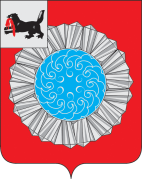 АДМИНИСТРАЦИЯ  СЛЮДЯНСКОГО МУНИЦИПАЛЬНОГО РАЙОНАП О С Т А Н О В Л Е Н И Ег. Слюдянкаот 21.01.2022г. № 21О внесении изменений и дополнений     в постановление администрации муниципального образования Слюдянский район от 19.12.2019г.  № 834  «Об оплате труда  работников, замещающих   должности, не являющиеся должностями муниципальной службы, и вспомогательного   персонала администрации муниципального образования  Слюдянский район и иных муниципальных казенных учреждений»      В целях упорядочения оплаты труда работников, замещающих должности, не являющиеся муниципальными должностями муниципальной службы, и вспомогательного персонала администрации Слюдянского муниципального  района и иных муниципальных казенных учреждений, руководствуясь статьями 135, 144 Трудового кодекса Российской Федерации и в соответствии со статьями 24, 38, 47 Устава Слюдянского муниципального   района (новая редакция), зарегистрированного постановлением Губернатора Иркутской области № 303-П от 30 июня 2005г., регистрационный № 14-3, администрация Слюдянского муниципального районаП О С Т А Н О В Л Я Е Т:      1. Внести изменения в  постановление администрации муниципального образования Слюдянский район от 19.12.2019г. № 834 «Об оплате труда работников, замещающих должности, не являющиеся муниципальными должностями муниципальной службы, и вспомогательного персонала администрации муниципального образования Слюдянский район и иных муниципальных казенных учреждений», изложив пункты  2, 3 главы 2  Положения об оплате труда работников, замещающих должности, не являющиеся должностями муниципальной службы и вспомогательного персонала администрации муниципального образования Слюдянский район и иных муниципальных казенных учреждений, в следующей редакции:       «2. Должностные оклады работников администрации Слюдянского муниципального  района и иных муниципальных казенных учреждений,  замещающих должности, не являющиеся должностями муниципальной службы (далее - служащие), устанавливаются в следующих размерах:«3. Должностные оклады и минимальные размеры дифференциации заработной платы  работников муниципального казенного учреждения «Межотраслевая централизованная бухгалтерия Слюдянского муниципального района» устанавливаются в следующих размерах:             Наименования должностей являются обобщающими, в штатном расписании допускается их конкретизация через указание на выполняемые функции.».            2. Финансирование расходов, связанных с реализацией настоящего постановления, осуществлять в пределах средств на оплату труда, предусмотренных в бюджете муниципального района на очередной финансовый год.            3. Опубликовать настоящее постановление в приложении к газете «Славное море», а также разместить на официальном сайте администрации муниципального района: http//www.sludyanka.ru, в разделе «Муниципальные правовые акты».            4. Настоящее постановление вступает в силу с 01.03.2022 года.             5. Признать утратившим силу постановление администрации Слюдянского муниципального района от 26.06.2020 года № 310 «О внесении изменений и     дополнений  в постановление  администрации  муниципального образования Слюдянский район от 19.12.2019г. № 834  «Об оплате труда  работников, замещающих   должности, не являющиеся должностями муниципальной службы, и    вспомогательного  персонала администрации муниципального образования Слюдянский район и  иных муниципальных   казенных  учреждений.»            6. Контроль за исполнением настоящего постановления возложить на начальника Управления труда, заработной платы и муниципальной службы администрации  Слюдянского муниципального района С.Г. Орлову.Мэр Слюдянского муниципального района                                                      А.Г. ШульцНаименование должностиРазмер должностного оклада, руб.Начальник муниципального казенного учреждения6590Начальник отделения, группы, главный бухгалтер5732Начальник отдела5267Главный инженер, заместитель главного бухгалтера, руководитель группы учета, руководитель группы бухгалтеров-ревизоров4987Ведущий инженер, ведущий бухгалтер, ведущий аналитик, ведущий экономист, ведущий юрисконсульт4803Инженер 1 категории, бухгалтер 1 категории, аналитик 1 категории, экономист 1 категории, юрисконсульт 1 категории4660Старший инспектор, инструктор, инструктор по физкультуре и спорту, старший оперативный дежурный4535Заведующий: копировально-множительным бюро, машинописным бюро, архивом, хозяйством, складом, экспедицией4410Инженер 2 категории, бухгалтер 2 категории, аналитик 2 категории, экономист 2 категории, инспектор,  стенографистка 1 категории, секретарь руководителя, программист, юрисконсульт 2 категории, специалист по связям с общественностью, оперативный дежурный, помощник старшего оперативного дежурного – оператор 1124285Стенографистка 2 категории, машинистка 1 категории, кассир, комендант, архивариус4160Инженер, бухгалтер, аналитик, экономист, секретарь – стенографистка, юрисконсульт4036Секретарь–машинистка, машинистка 2 категории, экспедитор, делопроизводитель3911Наименование должностиРазмер должностного оклада, руб.Размер дифференциации заработной платыОбщеотраслевые профессии рабочих  первого уровняОбщеотраслевые профессии рабочих  первого уровняОбщеотраслевые профессии рабочих  первого уровня1 квалификационный уровень1 квалификационный уровень1 квалификационный уровень1 разряд391102 разряд40361793 разряд4160429Общеотраслевые профессии рабочих  второго уровняОбщеотраслевые профессии рабочих  второго уровняОбщеотраслевые профессии рабочих  второго уровня1 квалификационный уровень1 квалификационный уровень1 квалификационный уровень4 разряд428510795 разряд458715192 квалификационный уровень2 квалификационный уровень2 квалификационный уровень6 разряд453520497 разряд46602609Общеотраслевые должности служащих первого уровняОбщеотраслевые должности служащих первого уровняОбщеотраслевые должности служащих первого уровня1 квалификационный уровень1 квалификационный уровень1 квалификационный уровеньДелопроизводитель, инспектор, калькулятор, кассир, кассир, комендант, архивариус, экспедитор217144892 квалификационный уровень2 квалификационный уровень2 квалификационный уровеньСтарший инспектор, инструктор, инструктор по физкультуре и спорту, старший оперативный дежурный34105179Общеотраслевые должности служащих второго уровняОбщеотраслевые должности служащих второго уровняОбщеотраслевые должности служащих второго уровня1 квалификационный уровень1 квалификационный уровень1 квалификационный уровеньСекретарь руководителя, программист,295859292 квалификационный уровень2 квалификационный уровень2 квалификационный уровеньЗаведующий: архивом, хозяйством, складом, экспедицией325567293 квалификационный уровень3 квалификационный уровень3 квалификационный уровеньПроизводитель работ (прораб)388875794 квалификационный уровень4 квалификационный уровень4 квалификационный уровеньМеханик48038479Общеотраслевые должности служащих третьего уровняОбщеотраслевые должности служащих третьего уровняОбщеотраслевые должности служащих третьего уровня1 квалификационный уровень1 квалификационный уровень1 квалификационный уровеньБухгалтер, аудитор, бухгалтер-ревизор, инженер, инженер-программист, экономист, юрисконсульт, технолог2423104192 квалификационный уровень2 квалификационный уровень2 квалификационный уровеньИнженер 2 категории, бухгалтер 2 категории, аналитик 2 категории, экономист 2 категории, юрисконсульт 2 категории, оперативный дежурный, помощник старшего оперативного дежурного – оператор 1122958114393 квалификационный уровень3 квалификационный уровень3 квалификационный уровеньИнженер 1 категории, бухгалтер 1 категории, аналитик 1 категории, экономист 1 категории, юрисконсульт 1 категории3888124794 квалификационный уровень4 квалификационный уровень4 квалификационный уровеньВедущий инженер, ведущий бухгалтер, ведущий аналитик, ведущий экономист, ведущий юрисконсульт, ведущий специалист по охране труда, ведущий технолог4803135595 квалификационный уровень5 квалификационный уровень5 квалификационный уровеньГлавный инженер, заместитель главного бухгалтера, руководитель группы учета, руководитель группы бухгалтеров-ревизоров498614679Общеотраслевые должности служащих четвертого уровняОбщеотраслевые должности служащих четвертого уровняОбщеотраслевые должности служащих четвертого уровня1 квалификационный уровень1 квалификационный уровень1 квалификационный уровеньНачальник отдела, отделения, группы5267158392 квалификационный уровень2 квалификационный уровень2 квалификационный уровеньГлавный бухгалтер5961170393 квалификационный уровень3 квалификационный уровень3 квалификационный уровеньНачальник муниципального казенного учреждения685418289